Microsoft PowerPoint for Enriching Instruction & Enhancing Students' 21st Century SkillsAfter School Professional Development Program (ASPDP) registration required
New York City district participants seeking P/A+ credits towards a Master’s +30 or any other salary differential must complete additional registration with ASPDP. When available, register for the course on the ASPDP website during the semester you are completing coursework. The ASPDP course catalog is found here: https://pci.nycenet.edu/aspdp/Course/Search. Credits earned upon completion of semester coursework
Earn 2 P/A+ Credits and 30 CTLE hours upon successful completion of semester coursework. Time spent engaged in the course is reviewed by our instructors and staff members.
To start your online courseworkFirst, purchase on quikitech.com the individual course or a multi-course bundle (you will be able to select the course as part of your course bundle when the semester begins). Second, log in to your Quikitech account to access your course link. Course Instructor and Author: Donny Wise has been an educator for 20 years, in addition to working for UCLA, Hughes Space and Communication, Monster.com, IDC, and RAND Corporation. He is known for providing very clear, methodological approaches to technology instruction and application, while being inspiring, as well. He is passionate about closing the opportunity and achievement gaps for students by empowering and  equipping teachers with relevant, practical, research-based pedagogy and tools. Course Description: During this course participants gain fresh understanding and skills needed to build effective presentations using Microsoft PowerPoint. Emphasis will be placed on developing a clear, solid message with compelling evidence, through a set of attention-grabbing slides that present information with impact. Teaching students to come alive in their learning and in their participation in the teaching and learning process in the classroom through creating powerful presentations will also be addressed. Mastery of Next Generation Standards and NYS CTE Standards is supported through this course through effective integration of technology instruction.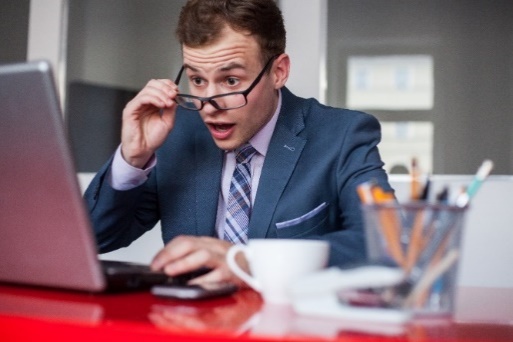 Course Outline: This course consists of 7 sessions.Session 1: Introduction, Overview – Presenting Ideas Through Slides  Session 2: Creating a Basic Presentation in Microsoft PowerPointSession 3: Creating a Presentation with Pictures, Graphics, and TransitionsSession 4: Creating Advanced Presentations with PowerPointSession 5: Creating Advanced Presentations with AnimationSession 6: Creating a PowerPoint Lesson PlanSession 7: PowerPoint and Project-Based LearningAligned with Next Generation Standards, including:Writing Anchor Standard #2: Write informative/explanatory texts to examine and convey complex ideas and information clearly and accurately through the effective selection, organization, and analysis of content.Speaking & Listening Anchor Standard #2: Integrate and evaluate information presented in diverse media and formats (including visual, quantitative, and oral). Speaking & Listening Anchor Standard #5: Make strategic use of digital media and visual displays to express information and enhance understanding of presentations.Any questions? Please ask our Support Team at support@quikitech.com. 